Dragging Mason County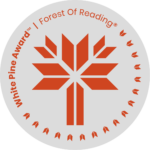 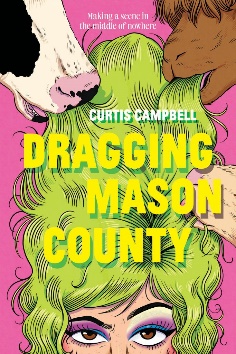 Activity #4 – Research QuestionThere are many identities contained within the 2SLGBTQ+ acronym. The acronym itself is not standard across all peoples and places. Some just use LGBTQ+. Some use LGBTTIQQ2SAA. Some people like to use the word “queer” in an act of reclaiming the word. Others prefer not to use it. There is no one size fits all when speaking of gender and sexual identity.This article from the CBC talks about the different versions of the acronym and what the letters represent:https://www.cbc.ca/news/canada/lgbtq-queer-sexual-diversity-pride-labels-acronym-1.3661094Using resources available to you, such as books, periodicals, or internet websites, choose one of the letters from the acronyms mentioned and research what it means. Did you discover new information you didn’t already know? Present your findings to the group if possible. Some online resources you could use to get started would be:Egale - https://egale.ca/awareness/terms-and-definitions/Government of Canada - https://women-gender-equality.canada.ca/en/free-to-be-me/2slgbtqi-plus-glossary.html